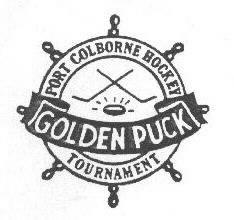 OMHA Category:Please Circle:     Novice	 Atom	Peewee Please Circle:     House League	Local LeagueCentre:________________________________Team Contact:_____________________________  Phone #:_________________  Cell#:___________________Address:__________________________________  City:______________________   Postal Code:___________Email Address:______________________________________Team Name:_______________________________Sweater Colours:  (Home)____________________________  (Away)___________________________________Signatures are NOT to be entered until official registration at the TOURNAMENT.Sweater#PLAYER’S NAME (Please Print)(Last Name, first name, initial)PLAYER’S NAME (Please Print)(Last Name, first name, initial)POSITIONPOSITIONSIGNATUREPOSITIONPOSITIONPLEASE PRINTPLEASE PRINTSIGNATURESIGNATURECOACHCOACHTRAINERTRAINERMANAGERMANAGERASST. COACHASST. COACHASST./ Trainer COACHASST./ Trainer COACH